Ружа купује хаљину.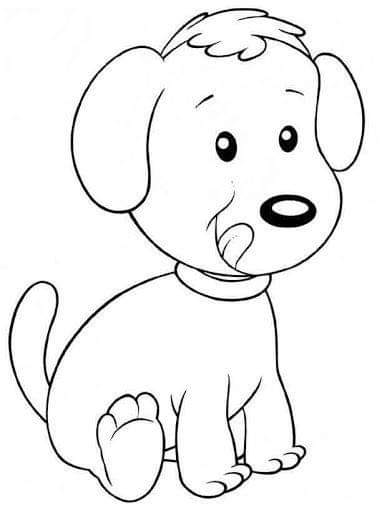 Филип игра фудбал.Љиљана је у зоо-врту.Ћуран шета по дворишту.Хлеб је свеж и хрскав.Маша ради домаћи задатак.Чеда и Ћира су Каћина браћа.Зубар Стефан је Душанов пријатељ.Часовник показује тачно време.Жељко је отишао у пекару по хлеб.Ана и Гага певају.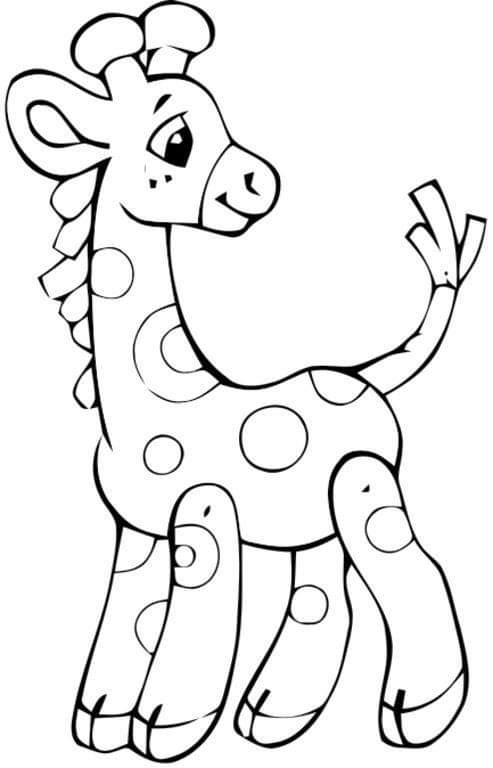 Коста тренира кошарку.Весна летује на Авали.Миљана је љуљала Рељу. Бојан и Јелена живе у Београду.Урош је летос ишао у Пирот.Смиља и Илија су шарали шешир.Живко свако дана купује свеж хлеб.Хелена и Лана путују возом у Ниш.Бранислав и Вера иду у биоскоп.Љиљана је љуљала Рељу.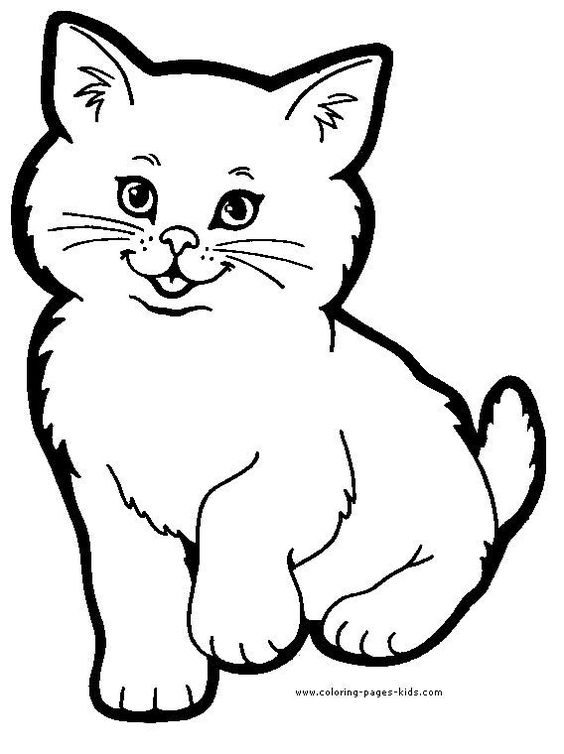 Стана има сина.Пера је летос ишао у Пирот.Ана има миша Мошу.Ема и Сара мере стан.Пера и Марија су на мору.Љиљана има шарену лопту.Дуле носи дуге панталоне.Илија се наљутио на Миљану.Шумар Раде шета пса шумом.  